Muster-Gefährdungsbeurteilung Chemieunterricht an WaldorfschulenKlassenstufe: 		10. KlasseTitel des Versuchs: 	Elektrolyse von Natriumchloridlösung (5.3)Literatur:			Lehrbuch der phänomenologischen Chemie, Band 2, Seite 84Gefahrenstufe                  	Versuchstyp   Lehrer             SchülerGefahrstoffe (Ausgangsstoffe, mögliche Zwischenprodukte, Endprodukte)Andere Stoffe:Beschreibung der DurchführungEin Hofmannscher Apparat mit Platin-Elektroden wird ganz mit einer etwa 20%igen Natriumchloridlösung gefüllt. Nun wird der Gleichstrom eingeschaltet. Nach der Gassättigung in beiden Schenkeln wird wieder auf 0 ml eingestellt und die entsprechend gebildeten Gasvolumina werden abgelesen. Das Kathodengas füllt man in ein Reagenzglas und hält dieses an eine offene Flamme, das Anodengas wird über die Farbe identifiziert. Das Experiment wird im Abzug durchgeführt.Ergänzende HinweiseKeine.EntsorgungshinweiseLösung mit Natriumthiosulfat zur Reduktion des Chlors behandeln, dann neutralisieren und über das Abwasser entsorgen.Mögliche Gefahren (auch durch Geräte)Sicherheitsmaßnahmen (gem. TRGS 500)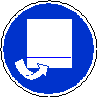 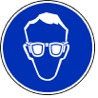 			     Schutzbrille tragen 		Abzug     Ersatzstoffprüfung (gem. TRGS 600)Durchgeführt, risikoarmer Standartversuch.AnmerkungenH220			Extrem entzündbares Gas.H270			Kann Brand verursachen oder verstärken.H290			Kann gegenüber Metallen korrosiv sein.H315			Verursacht Hautreizungen.H319			Verursacht schwere Augenreizung.H330			Lebensgefahr bei Einatmen.H335			Kann die Atemwege reizen.H400			Sehr giftig für Wasserorganismen.EUH071			Wirkt ätzend auf die Atemwege.P210			Von Hitze, heißen Oberflächen, Funken, offenen Flammen sowie anderen Zündquellenarten fernhalten.P220			Von Kleidung/brennbaren Materialien fernhalten/entfernt aufbewahren.P233			Behälter dicht verschlossen halten.P260_g			Gas / Aerosol nicht einatmen.P273			Freisetzung in die Umwelt vermeiden.P280			Schutzhandschuhe / Schutzkleidung / Augenschutz  tragen.P302+352		Bei Berührung mit der Haut: Mit viel Wasser und Seife waschen.P304+340		Bei Einatmen: An die frische Luft bringen und in einer Position ruhig stellen, die das Atmen erleichtert.P305+351+338		Bei Kontakt mit den Augen: Einige Minuten lang behutsam mit Wasser spülen. Vorhandene 				Kontaktlinsen nach Möglichkeit entfernen. Weiter spülen.P315			Sofort ärztlichen Rat einholen / ärztliche Hilfe hinzuziehen.P332+313		Bei Hautreizung: ärztlichen Rat einholen / ärztliche Hilfe hinzuziehen.Schule:Datum:				Lehrperson:					Unterschrift:Schulstempel:© Ulrich Wunderlin / Atelierschule Zürich / Erstelldatum: 12.10.2015______________________________________________________________________________NameSignalwortPiktogrammeH-SätzeEUH-SätzeP-SätzeAGW in mg m-3Natronlaugeverdünnt, w < 1%(Reaktionsprodukt)Achtung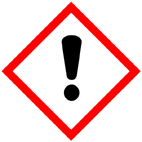 H290 H315 H319---P280 P302+352 P305+351+338---Wasserstoff(Reaktionsprodukt)Gefahr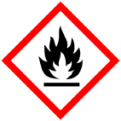 H220---P210---Chlor(Reaktionsprodukt)Gefahr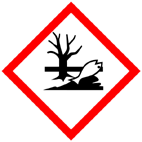 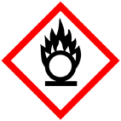 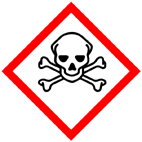 H270 H315 H319 H330 H335 H400EUH071P220 P260_g P273 P280 P302+352 P304+340 P305+351+338  P315P332+3131,5WasserNatriumchlorid Natriumthiosulfat (zur Entsorgung)GefahrenJaNeinSonstige Gefahren und HinweiseDurch EinatmenXDurch HautkontaktXBrandgefahrXExplosionsgefahrXDurch AugenkontaktX